臺北市立  北安   國民中學  108  學年度彈性學習課程計說明：1. [  ]處為可增加之項目            2. 教學進度可單週呈現或以單元數週呈現。課程撰寫者：     學務處                                  教務處：                                      課程名稱課程名稱重大議題課程（班週會）重大議題課程（班週會）課程類別課程類別Ⅴ統整性主題/專題/議題探究□社團活動與技藝課程□特殊需求領域課程□其他類課程Ⅴ統整性主題/專題/議題探究□社團活動與技藝課程□特殊需求領域課程□其他類課程實施年級實施年級Ⅴ 7年級Ⅴ8年級 Ⅴ 9年級Ⅴ 7年級Ⅴ8年級 Ⅴ 9年級節數節數隔週  2  節共  20  節隔週  2  節共  20  節核心素養核心素養J-A1具備良好的身心發展知能與態度，並展現自我潛能、探索人性、自我價值與生命意義、積極實踐。（自我探究）J-A2具備理解情境全貌，並做獨立思考與分析的知能，運用適當的策略處理解決生活及生命議題。（北安學生圖像-問題解決）J-B3具備藝術展演的一般知能及表現能力，欣賞各種藝術的風格和價值，並了解美感的特質、認知與表現方式，增進生活的豐富性與美感體驗。（北安學生圖像-閱讀力）J-C1培養道德思辨與實踐能力，具備民主素養、法治觀念與環境意識，並主動參與公益團體活動，關懷生命倫理議題與生態環境。（北安學生圖像-品格力）J-C3具備敏察和接納多元文化的涵養，關心本土與國際事務，並尊重與欣賞差異。（北安學生圖像-國際視野）J-A1具備良好的身心發展知能與態度，並展現自我潛能、探索人性、自我價值與生命意義、積極實踐。（自我探究）J-A2具備理解情境全貌，並做獨立思考與分析的知能，運用適當的策略處理解決生活及生命議題。（北安學生圖像-問題解決）J-B3具備藝術展演的一般知能及表現能力，欣賞各種藝術的風格和價值，並了解美感的特質、認知與表現方式，增進生活的豐富性與美感體驗。（北安學生圖像-閱讀力）J-C1培養道德思辨與實踐能力，具備民主素養、法治觀念與環境意識，並主動參與公益團體活動，關懷生命倫理議題與生態環境。（北安學生圖像-品格力）J-C3具備敏察和接納多元文化的涵養，關心本土與國際事務，並尊重與欣賞差異。（北安學生圖像-國際視野）J-A1具備良好的身心發展知能與態度，並展現自我潛能、探索人性、自我價值與生命意義、積極實踐。（自我探究）J-A2具備理解情境全貌，並做獨立思考與分析的知能，運用適當的策略處理解決生活及生命議題。（北安學生圖像-問題解決）J-B3具備藝術展演的一般知能及表現能力，欣賞各種藝術的風格和價值，並了解美感的特質、認知與表現方式，增進生活的豐富性與美感體驗。（北安學生圖像-閱讀力）J-C1培養道德思辨與實踐能力，具備民主素養、法治觀念與環境意識，並主動參與公益團體活動，關懷生命倫理議題與生態環境。（北安學生圖像-品格力）J-C3具備敏察和接納多元文化的涵養，關心本土與國際事務，並尊重與欣賞差異。（北安學生圖像-國際視野）J-A1具備良好的身心發展知能與態度，並展現自我潛能、探索人性、自我價值與生命意義、積極實踐。（自我探究）J-A2具備理解情境全貌，並做獨立思考與分析的知能，運用適當的策略處理解決生活及生命議題。（北安學生圖像-問題解決）J-B3具備藝術展演的一般知能及表現能力，欣賞各種藝術的風格和價值，並了解美感的特質、認知與表現方式，增進生活的豐富性與美感體驗。（北安學生圖像-閱讀力）J-C1培養道德思辨與實踐能力，具備民主素養、法治觀念與環境意識，並主動參與公益團體活動，關懷生命倫理議題與生態環境。（北安學生圖像-品格力）J-C3具備敏察和接納多元文化的涵養，關心本土與國際事務，並尊重與欣賞差異。（北安學生圖像-國際視野）J-A1具備良好的身心發展知能與態度，並展現自我潛能、探索人性、自我價值與生命意義、積極實踐。（自我探究）J-A2具備理解情境全貌，並做獨立思考與分析的知能，運用適當的策略處理解決生活及生命議題。（北安學生圖像-問題解決）J-B3具備藝術展演的一般知能及表現能力，欣賞各種藝術的風格和價值，並了解美感的特質、認知與表現方式，增進生活的豐富性與美感體驗。（北安學生圖像-閱讀力）J-C1培養道德思辨與實踐能力，具備民主素養、法治觀念與環境意識，並主動參與公益團體活動，關懷生命倫理議題與生態環境。（北安學生圖像-品格力）J-C3具備敏察和接納多元文化的涵養，關心本土與國際事務，並尊重與欣賞差異。（北安學生圖像-國際視野）J-A1具備良好的身心發展知能與態度，並展現自我潛能、探索人性、自我價值與生命意義、積極實踐。（自我探究）J-A2具備理解情境全貌，並做獨立思考與分析的知能，運用適當的策略處理解決生活及生命議題。（北安學生圖像-問題解決）J-B3具備藝術展演的一般知能及表現能力，欣賞各種藝術的風格和價值，並了解美感的特質、認知與表現方式，增進生活的豐富性與美感體驗。（北安學生圖像-閱讀力）J-C1培養道德思辨與實踐能力，具備民主素養、法治觀念與環境意識，並主動參與公益團體活動，關懷生命倫理議題與生態環境。（北安學生圖像-品格力）J-C3具備敏察和接納多元文化的涵養，關心本土與國際事務，並尊重與欣賞差異。（北安學生圖像-國際視野）學習重點學習表現知能1.具備良好的聆聽素養2.能思辨對方說話的內容3.了解法律、制度對人權保障的意義4. 養成觀賞藝術活動或展演時應有的秩序與態度。5.能應用觀察的方法，並精確表達自己的見聞6.能分析個體所扮演的角色，會受到人格特質、社會制度、風俗習慣與價值觀等影響7.發展生涯規劃的能力。情意8.分析人際、群己、群體相處可能產生的衝突及解決策略，並能運用理性溝通、相互尊重與適當妥協等基本原則。9.透過藝術集體創作方式，表達對社區、自然環境之尊重、關懷與愛護10.透過觀察與體驗自然，以及以創作文章、美勞、音樂、戲劇表演等形式，表現自然環境之美與對環境的關懷。11. 養成日常生活中藝術表現與鑑賞的興趣與習慣。知能1.具備良好的聆聽素養2.能思辨對方說話的內容3.了解法律、制度對人權保障的意義4. 養成觀賞藝術活動或展演時應有的秩序與態度。5.能應用觀察的方法，並精確表達自己的見聞6.能分析個體所扮演的角色，會受到人格特質、社會制度、風俗習慣與價值觀等影響7.發展生涯規劃的能力。情意8.分析人際、群己、群體相處可能產生的衝突及解決策略，並能運用理性溝通、相互尊重與適當妥協等基本原則。9.透過藝術集體創作方式，表達對社區、自然環境之尊重、關懷與愛護10.透過觀察與體驗自然，以及以創作文章、美勞、音樂、戲劇表演等形式，表現自然環境之美與對環境的關懷。11. 養成日常生活中藝術表現與鑑賞的興趣與習慣。知能1.具備良好的聆聽素養2.能思辨對方說話的內容3.了解法律、制度對人權保障的意義4. 養成觀賞藝術活動或展演時應有的秩序與態度。5.能應用觀察的方法，並精確表達自己的見聞6.能分析個體所扮演的角色，會受到人格特質、社會制度、風俗習慣與價值觀等影響7.發展生涯規劃的能力。情意8.分析人際、群己、群體相處可能產生的衝突及解決策略，並能運用理性溝通、相互尊重與適當妥協等基本原則。9.透過藝術集體創作方式，表達對社區、自然環境之尊重、關懷與愛護10.透過觀察與體驗自然，以及以創作文章、美勞、音樂、戲劇表演等形式，表現自然環境之美與對環境的關懷。11. 養成日常生活中藝術表現與鑑賞的興趣與習慣。知能1.具備良好的聆聽素養2.能思辨對方說話的內容3.了解法律、制度對人權保障的意義4. 養成觀賞藝術活動或展演時應有的秩序與態度。5.能應用觀察的方法，並精確表達自己的見聞6.能分析個體所扮演的角色，會受到人格特質、社會制度、風俗習慣與價值觀等影響7.發展生涯規劃的能力。情意8.分析人際、群己、群體相處可能產生的衝突及解決策略，並能運用理性溝通、相互尊重與適當妥協等基本原則。9.透過藝術集體創作方式，表達對社區、自然環境之尊重、關懷與愛護10.透過觀察與體驗自然，以及以創作文章、美勞、音樂、戲劇表演等形式，表現自然環境之美與對環境的關懷。11. 養成日常生活中藝術表現與鑑賞的興趣與習慣。知能1.具備良好的聆聽素養2.能思辨對方說話的內容3.了解法律、制度對人權保障的意義4. 養成觀賞藝術活動或展演時應有的秩序與態度。5.能應用觀察的方法，並精確表達自己的見聞6.能分析個體所扮演的角色，會受到人格特質、社會制度、風俗習慣與價值觀等影響7.發展生涯規劃的能力。情意8.分析人際、群己、群體相處可能產生的衝突及解決策略，並能運用理性溝通、相互尊重與適當妥協等基本原則。9.透過藝術集體創作方式，表達對社區、自然環境之尊重、關懷與愛護10.透過觀察與體驗自然，以及以創作文章、美勞、音樂、戲劇表演等形式，表現自然環境之美與對環境的關懷。11. 養成日常生活中藝術表現與鑑賞的興趣與習慣。知能1.具備良好的聆聽素養2.能思辨對方說話的內容3.了解法律、制度對人權保障的意義4. 養成觀賞藝術活動或展演時應有的秩序與態度。5.能應用觀察的方法，並精確表達自己的見聞6.能分析個體所扮演的角色，會受到人格特質、社會制度、風俗習慣與價值觀等影響7.發展生涯規劃的能力。情意8.分析人際、群己、群體相處可能產生的衝突及解決策略，並能運用理性溝通、相互尊重與適當妥協等基本原則。9.透過藝術集體創作方式，表達對社區、自然環境之尊重、關懷與愛護10.透過觀察與體驗自然，以及以創作文章、美勞、音樂、戲劇表演等形式，表現自然環境之美與對環境的關懷。11. 養成日常生活中藝術表現與鑑賞的興趣與習慣。學習重點學習內容(一)學生自治與領導能力，生活教育，團體生活紀律。(二)多元學習發展。(三)文化鑑賞能力。(四)群體互動的素養。(五)愛校精神。(一)學生自治與領導能力，生活教育，團體生活紀律。(二)多元學習發展。(三)文化鑑賞能力。(四)群體互動的素養。(五)愛校精神。(一)學生自治與領導能力，生活教育，團體生活紀律。(二)多元學習發展。(三)文化鑑賞能力。(四)群體互動的素養。(五)愛校精神。(一)學生自治與領導能力，生活教育，團體生活紀律。(二)多元學習發展。(三)文化鑑賞能力。(四)群體互動的素養。(五)愛校精神。(一)學生自治與領導能力，生活教育，團體生活紀律。(二)多元學習發展。(三)文化鑑賞能力。(四)群體互動的素養。(五)愛校精神。(一)學生自治與領導能力，生活教育，團體生活紀律。(二)多元學習發展。(三)文化鑑賞能力。(四)群體互動的素養。(五)愛校精神。[表現任務][表現任務]完成各項講座學習單(檔案評量50%)參與班級布置、班級小田園設置(實作評量25%)參與各項競賽活動(實作評量25%)完成各項講座學習單(檔案評量50%)參與班級布置、班級小田園設置(實作評量25%)參與各項競賽活動(實作評量25%)完成各項講座學習單(檔案評量50%)參與班級布置、班級小田園設置(實作評量25%)參與各項競賽活動(實作評量25%)完成各項講座學習單(檔案評量50%)參與班級布置、班級小田園設置(實作評量25%)參與各項競賽活動(實作評量25%)完成各項講座學習單(檔案評量50%)參與班級布置、班級小田園設置(實作評量25%)參與各項競賽活動(實作評量25%)完成各項講座學習單(檔案評量50%)參與班級布置、班級小田園設置(實作評量25%)參與各項競賽活動(實作評量25%)教學進度週次/節數教學進度週次/節數單元主題單元內容與教學活動單元內容與教學活動單元內容與教學活動單元內容與教學活動[檢核點][學生條件分析]第1學期第1-4週群我關係（品格力）班級共識/班級氣氛營造/ （班級塑造）優良學生/感謝師恩（競選）班級共識/班級氣氛營造/ （班級塑造）優良學生/感謝師恩（競選）班級共識/班級氣氛營造/ （班級塑造）優良學生/感謝師恩（競選）班級共識/班級氣氛營造/ （班級塑造）優良學生/感謝師恩（競選）完成一項班級圖像，並向同學宣達。第1學期第4-8週環境藝術（問題解決）班級佈置設計/田園教育/環境教育/美學（講座與動手做）班級佈置設計/田園教育/環境教育/美學（講座與動手做）班級佈置設計/田園教育/環境教育/美學（講座與動手做）班級佈置設計/田園教育/環境教育/美學（講座與動手做）參與校園空間佈置。第1學期第9-12週北安生日派對運動會準備/團隊精神    （競賽練習）校慶園遊會/北安風華再現運動會準備/團隊精神    （競賽練習）校慶園遊會/北安風華再現運動會準備/團隊精神    （競賽練習）校慶園遊會/北安風華再現運動會準備/團隊精神    （競賽練習）校慶園遊會/北安風華再現能積極參與競賽，完成分工為班級服務。第1學期第13-16週理性與感性（閱讀力）法治教育/人權議題        （媒體解讀）性別平等教育/情感教育法治教育/人權議題        （媒體解讀）性別平等教育/情感教育法治教育/人權議題        （媒體解讀）性別平等教育/情感教育法治教育/人權議題        （媒體解讀）性別平等教育/情感教育能聆聽並回饋。第1學期第17-20週歡樂節慶（國際教育）許願樹/國際教育    （感恩節）生命教育/傳統習俗（歲末聯歡）許願樹/國際教育    （感恩節）生命教育/傳統習俗（歲末聯歡）許願樹/國際教育    （感恩節）生命教育/傳統習俗（歲末聯歡）許願樹/國際教育    （感恩節）生命教育/傳統習俗（歲末聯歡）能思考現況，調整自己。第2學期第1-4週友善校園（品格力）班級凝聚力/校園文化情境（校園佈置）居安思危/人身安全班級凝聚力/校園文化情境（校園佈置）居安思危/人身安全班級凝聚力/校園文化情境（校園佈置）居安思危/人身安全班級凝聚力/校園文化情境（校園佈置）居安思危/人身安全迅速完成逃生演練。第2學期第4-8週健康生活（閱讀力）菸害防制/空氣品質/食品安全（媒體解讀）傳染病/小田園/交通安全/視力保健菸害防制/空氣品質/食品安全（媒體解讀）傳染病/小田園/交通安全/視力保健菸害防制/空氣品質/食品安全（媒體解讀）傳染病/小田園/交通安全/視力保健菸害防制/空氣品質/食品安全（媒體解讀）傳染病/小田園/交通安全/視力保健落實培養健康習慣。第2學期第9-12週樂活運動（問題解決）跳繩比賽/籃球比賽/戶外教育（競賽）人口政策專題/運動安全/水域自救跳繩比賽/籃球比賽/戶外教育（競賽）人口政策專題/運動安全/水域自救跳繩比賽/籃球比賽/戶外教育（競賽）人口政策專題/運動安全/水域自救跳繩比賽/籃球比賽/戶外教育（競賽）人口政策專題/運動安全/水域自救能用心參與活動或競賽。第2學期第13-16週夢想與實現（自我探究）會考祈福/慈恩情（與媽媽的交心時刻）/量表施測/讀書風格檢測與調整會考祈福/慈恩情（與媽媽的交心時刻）/量表施測/讀書風格檢測與調整會考祈福/慈恩情（與媽媽的交心時刻）/量表施測/讀書風格檢測與調整會考祈福/慈恩情（與媽媽的交心時刻）/量表施測/讀書風格檢測與調整能自我激勵。第2學期第17-20週畢業快樂職業探索/認識學習風格/品德/熱血北安職業探索/認識學習風格/品德/熱血北安職業探索/認識學習風格/品德/熱血北安職業探索/認識學習風格/品德/熱血北安給予畢業生祝福。教育議題教育議題生涯發展，生命教育，性別平等，環境教育，人權議題，家政教育。生涯發展，生命教育，性別平等，環境教育，人權議題，家政教育。生涯發展，生命教育，性別平等，環境教育，人權議題，家政教育。生涯發展，生命教育，性別平等，環境教育，人權議題，家政教育。生涯發展，生命教育，性別平等，環境教育，人權議題，家政教育。生涯發展，生命教育，性別平等，環境教育，人權議題，家政教育。評量方式評量方式班級表演成果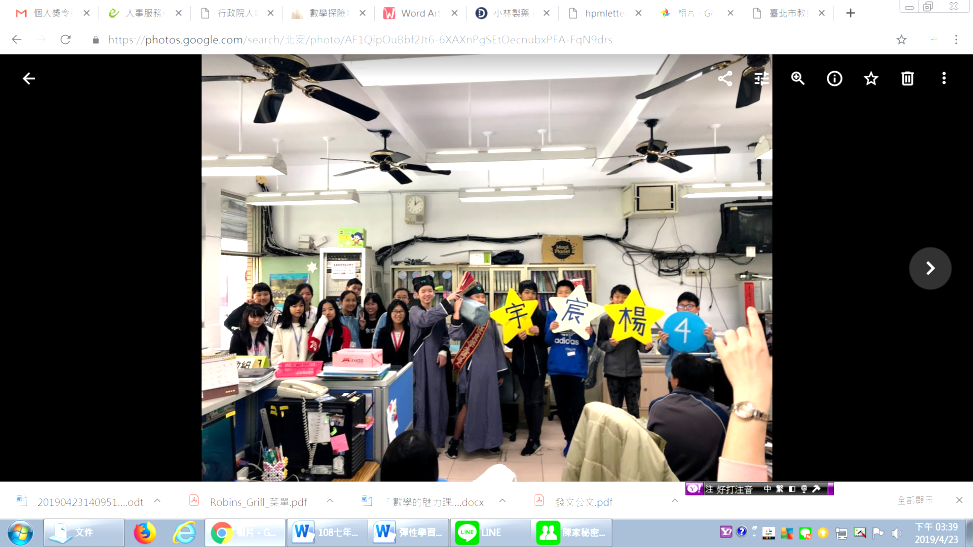 班級表演成果班級表演成果小田園農場觀察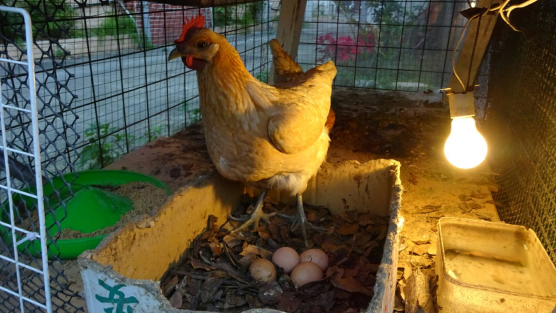 小田園農場觀察小田園農場觀察評量方式評量方式校園佈置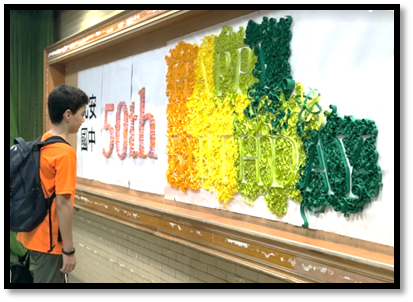 校園佈置校園佈置班級圖像塑造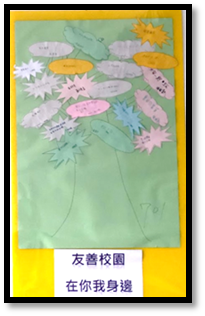 班級圖像塑造班級圖像塑造評量方式評量方式國際教育交流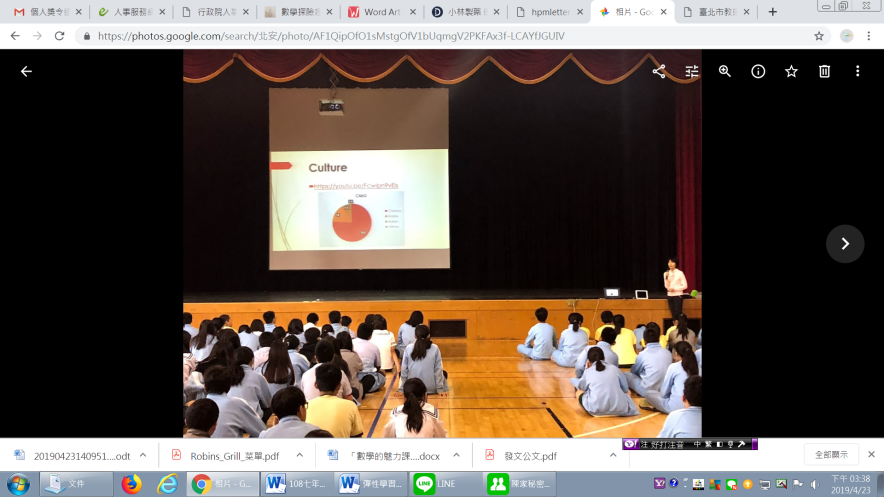 國際教育交流國際教育交流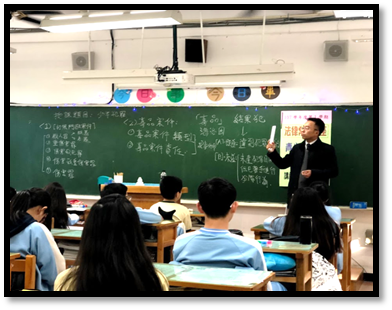 法律常識宣導與測驗法律常識宣導與測驗法律常識宣導與測驗教學設施設備需求教學設施設備需求視活動需求：單槍筆電，綜合大樓場地視活動需求：單槍筆電，綜合大樓場地視活動需求：單槍筆電，綜合大樓場地視活動需求：單槍筆電，綜合大樓場地視活動需求：單槍筆電，綜合大樓場地視活動需求：單槍筆電，綜合大樓場地師資來源師資來源外聘或導師.學務處老師外聘或導師.學務處老師Ⅴ跨領域/科目協同教學Ⅴ跨領域/科目協同教學Ⅴ跨領域/科目協同教學Ⅴ跨領域/科目協同教學備註備註